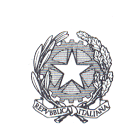 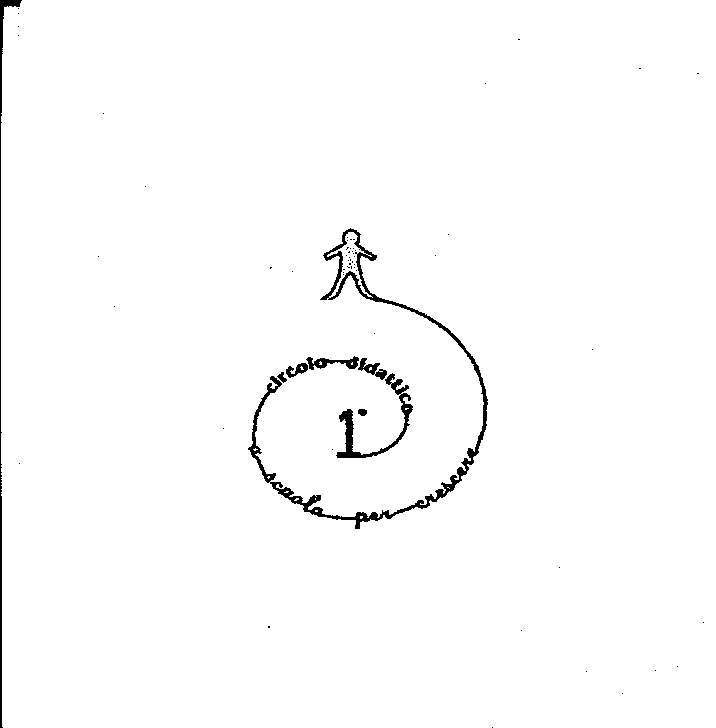   PIANO OFFERTA FORMATIVA -  A.S. 202   /202 □ SCUOLA DELL’INFANZIA “COLLODI”   □ SCUOLA DELL’INFANZIA “COLLODI”	□ SCUOLA DELL’INFANZIA RIGNANO□ SCUOLA PRIMARIA” BALILLA”          □ SCUOLA PRIMARIA RIGNANO□ SC. SEC. DI 1° GR.”COMPAGNONE       □ SC. SEC. DI 1° GR. RIGNANO	Relazione finale di progettoDenominazione progetto – Titolo ______________________________________________________(riportare lo stesso titolo indicato nella scheda di presentazione del progetto)      Docente referente: ____________________________________________________________Insegnanti coinvolti:_______________________________________________________________Classi coinvolte: _________________________________________________________________Il progetto è stato:□ Svolto	□ Parzialmente svolto 	 □ Non svolto* *(se si sceglie questa opzione, andare al campo “punti di criticità” e specificare la motivazione)Breve descrizione dell’attività svolta________________________________________________________________________________________________________________________________________________________________________________________________________________________________________________________________________________________________________________________________Durata e modalità di attuazione (specificare eventuali cambiamenti rispetto alla progettazione iniziale)________________________________________________________________________________________________________________________________________________________________________________________________________________________________________________Risultati ottenuti________________________________________________________________________________________________________________________________________________________________________________________________________________________________________________Punti di forza________________________________________________________________________________________________________________________________________________________________Punti di criticità ________________________________________________________________________________________________________________________________________________________________Eventuali proposte di miglioramento ________________________________________________________________________________________________________________________________________________________________CALENDARIO PERSONALE ESPERTO ESTERNO 		□ sì			□ no		NOTE__________________________________________________________________________________________________________________________________________________________Data,								Il Docente Responsabile del Progetto								            (Cognome e nome in stampatello e firma)DATA O PERIODOORANotePERSONALE ESPERTODATAORAPERSONALE ESPERTODATAORA